Global PaedSurg Research Training Fellowship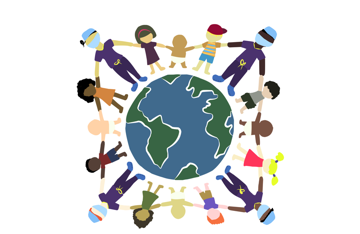 Session 7: 31st May 2019Data InterpretationBy Dr Naomi Wright (King’s College London, UK)Objectives Interpretation of results: accuracy, categorisation, critical thinkingUnivariate and multivariate analysis P values Odds ratiosPaedSurg AfricaA prospective study evaluating the management and outcomes of a selection of common neonatal and surgical conditions in sub-Saharan Africa (SSA). The map below shows the participating centres.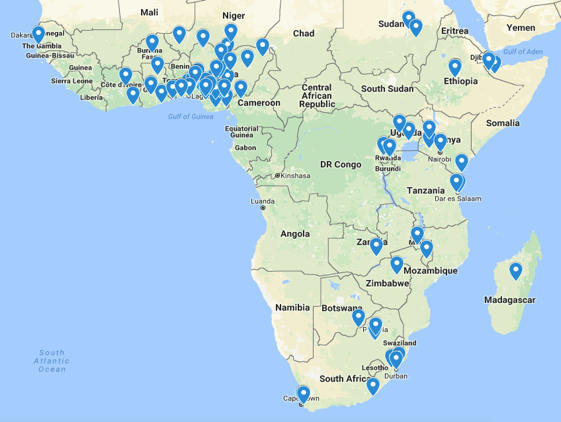 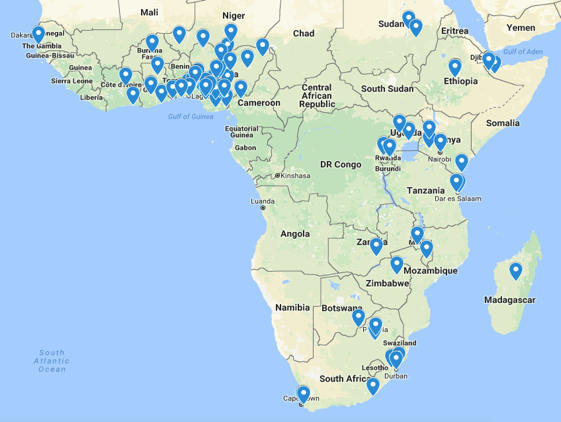 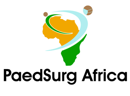 Results 1407 cases in total:111 gastroschisis188 anorectal malformation250 appendicitis225 intussusceptions633 inguinal hernia30-day mortality was 10% in SSA compared to 0.7% in high-income countries (HIC).117 (84%) of deaths were in neonates, 21 (15%) of deaths were in infants.Mortality Results and tables below are from the PaedSurg Africa study – these were used to discuss data interpretation during the session. Analysis of all 5 conditions combined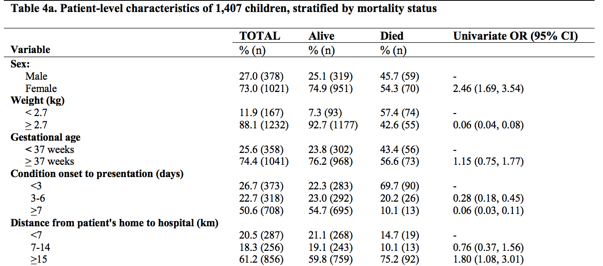 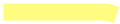 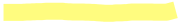 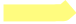 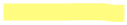 Demographic data with all 5 conditions included, stratified by mortality status. Consider possible sources of error/ inaccuracy in the dataset:- Early date scan may not be done thus mother may not know the exact gestational age. Mothers/ researchers may have rounded those labelled as ‘term’ to 40, which brings the mean gestational age up. - Gestational age does not affect outcome of some conditions such as appendicitis – less relevant for analysis for this condition. Hence, consider not including gestational age in a group analysis of all conditions – only include in the analysis for conditions where it is relevant. - Distance from home to hospital may not be known/ may not be accurate. - ASA score (1 to 5) at the time of surgery measures the systemic health of an individual and groups patients according to their score (1 normal to 5 moribund). If all 5 study conditions are grouped together for analysis, consider how the conditions may be dispersed amongst the ASA categories. Since many of the patients with an inguinal hernia were elective and all the other conditions were emergency then most of the ASA 1 group are likely to have an inguinal hernia. Consider how this might bias the results. 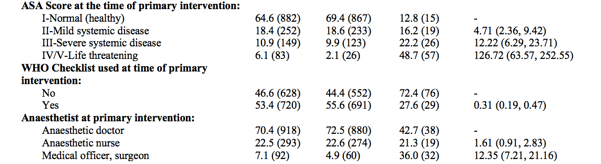 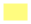 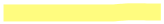 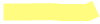 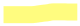 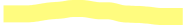 The column on the far right includes the odds ratio and confidence interval. If the confidence interval of the odds ratio does not cross 1 then it is significant. There is always a reference category from which the other categories are compared. For example, ASA 1 is the reference group from which the other groups have been compared. In the table above, patients given a ASA score of 2 are 4.71 times more likely to die than patients given an ASA score of 1. Confidence intervals can be wider or narrower depending on the number of patients within each group being compared. The more patients in the groups being compared, the more precise the result and hence the narrower the confidence interval. Beware of groups with less than 5 patients – the confidence intervals may be very wide (ASA score IV/ V above). Consider merging categories to get a more precise answer and hence narrower confidence interval. WHO checklist – the grouped data above suggests that use of the WHO checklist reduces mortality. However consider whether this is a true result or whether it is to do with the case mix in each category. For example, when all 5 conditions are grouped there could be more patients with gastroschisis who didn’t have a WHO checklist used because they had an intervention at the cotside and more patients with inguinal hernia in the group who had a WHO checklist used because they were in the operating theatre and are elective patients. Hence, it may be that patients with an inguinal hernia are less likely to die than patients with gastroschisis and they are also more likely to have a WHO checklist used, rather than use of the WHO checklist directly reducing mortality. 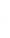 In summary, if several different conditions are combined consider carefully how this affects the univariate analysis results. A multivariate analysis where the results are adjusted for condition and other confounders will give much more useful and interpretable results. Gastroschisis – condition specific dataDuring the session we then discussed the patients with gastroschisis to see how the analysis of a group of patients with the same condition provides more in depth and insightful information compared to combining all conditions for analysis. When all conditions were combined, gestational age was not significantly associated with mortality. However, when the patients with gastroschisis were analysed separately there was a significant association between mortality and gestational age. Significance is indicated by a p value less than 0.05. This means that 95% of the time, the results are true. 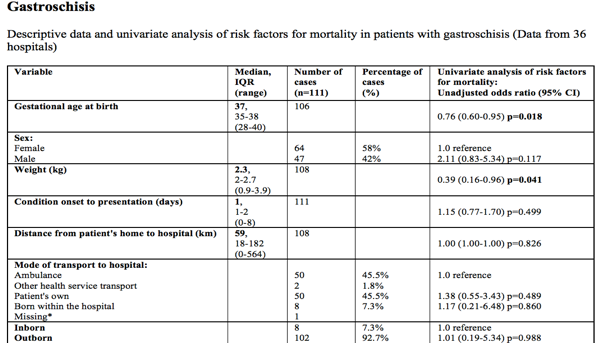 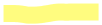 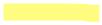 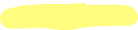 Univariate analysis involves analysis of each variable separately to see if they are independently associated with a significant difference in mortality without adjustment for other variables. Multivariate analysis involves the inclusion of many different variables into one analysis and the results inform you whether any variables are significant when adjusted for confounders. When choosing which variables to put in the multivariate analysis you tend to use those with a p<0.1 on univariate analysis. For example, any variables with p-value <0.1 in the univariate analysis can be included in the multivariate analysis; any variable with p-value < 0.05 on multivariate analysis is significant. 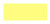 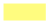 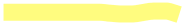 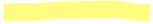 Other data interpretation examples:- Days from condition onset to presentation at the hospital was not significantly associated with mortality in the above table. It may be that this is a true result or it may be the measure of the variable is not granular enough; if the time was measured in hours instead of days there may have been a significant association. This is useful to consider for future studies. - Distance from home to hospital – may not been known and may be difficult to calculate if people come from villages not marked on a map.- When the gastroschisis patients in the study were analysis separately, WHO checklist use was associated with better survival (see table below). However, was this as a result of the checklist being used or is it because WHO checklist use is determined by place of surgery (cotside or operating theatre) and that in turn affects mortality rather than the WHO directly reducing mortality? Adjustment for place of intervention as a confounder would help to answer the above question. - Survival to 30 days after surgery versus survival to discharge – which one should be used as an outcome measure? 30-day post-operative survival provides a more representative understanding of the true situation at a fixed point in time after surgery. However, this can be difficult data to collect as it involves following up all patients at 30-days post-surgery which may not be possible or feasible in some low- and middle-income countries. Survival to discharge is easier data to collect and hence is more likely to be collected accurately. However, it assumes patients either die or get discharged alive. In reality, some patients are discharged home to die or transferred to a different healthcare facility for care and then die. In these circumstances the patients would be recorded as alive at discharge, but die soon after. Hence, it can give a falsely lower mortality rate. This is important to be aware of when interpreting the results and comparing to results of other studies. 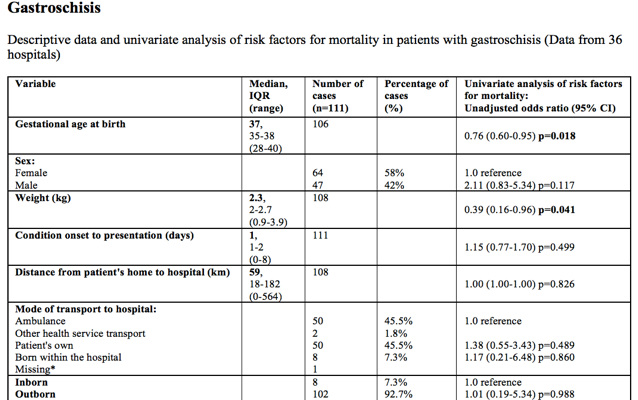 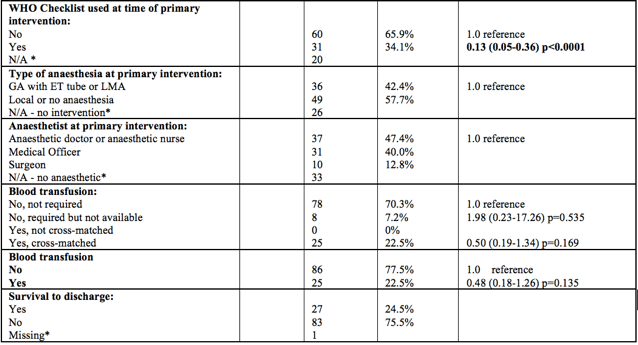 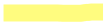 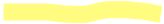 Septic on arrival (see table below) – may be subjective dependant on admitting clinician as it can be difficult to diagnose sepsis. The best thing to do is to have a clear criteria and definition for diagnosing sepsis and other similar variables that can be subjective. Surgical site infection is another example of a variable which is dependent on the subjectivity of the caregiver or researcher rather than being objective. Hence, a precise definition of surgical site infection must be used for study purposes. 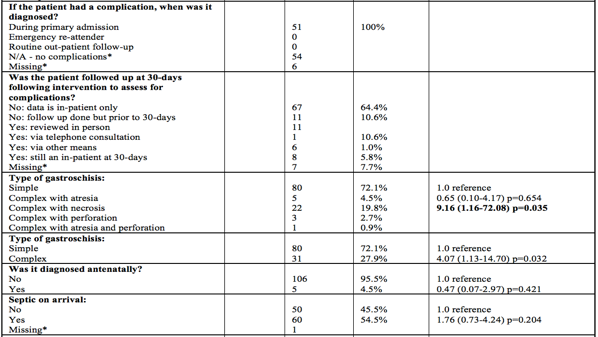 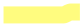 Importance of validating data Allows us to gain an understanding of how accurate the data is. In the PaedSurg Africa study, this was done via a survey questionnaire completed by those who did the data collection as indicated below.  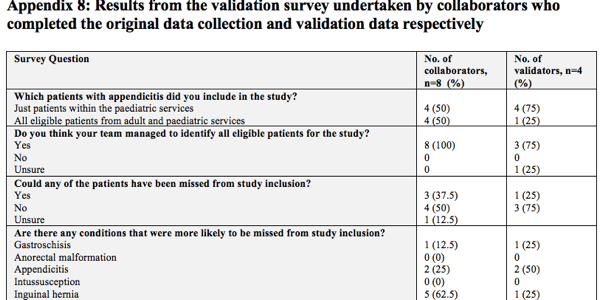 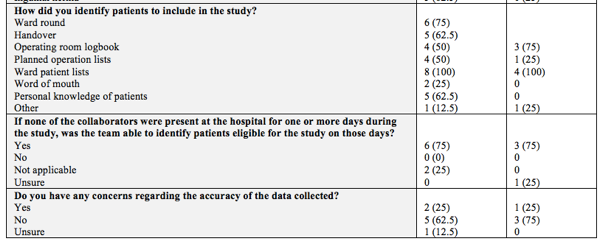 Also, another collaborator at the same institution independently collected a selection of the patient data again and cross-matched the findings with the original dataset to see how accurate the data is. A kappa statistic was to compare accuracy between the two data sets. Below is a tabulation of results. There was a median kappa statistic of 0.98 and mean of 0.9, suggesting the data is very accurate. 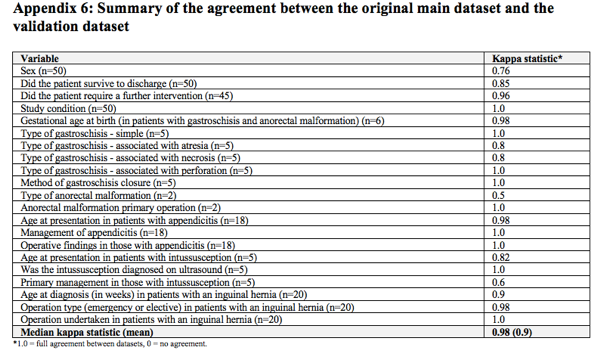 Significance Tables The more significant the difference between two groups of results, the more confidence we have about the difference between the two groups. The following terminology is used as standard in scientific literature. 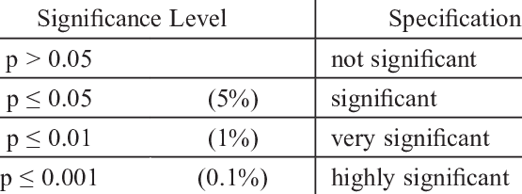 Forrest Plot Used in systematic reviews. Plots results from numerous studies asking the same question. If they cross 1, they’re not significant; if they don’t cross 1, they are significant. A meta-analysis is done combining the results of the studies and a diamond is made at the bottom, telling the odds ratio and confidence intervals. It has a narrower confidence interval and we are more confident that this reflects the true results. 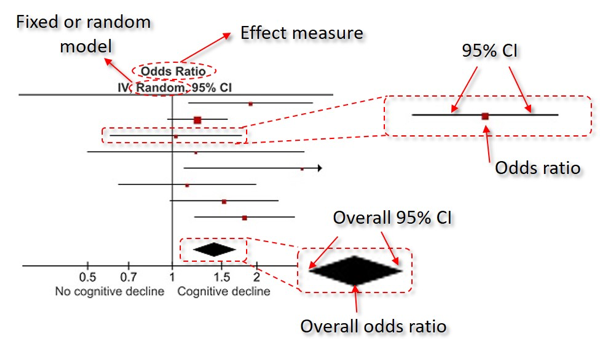 Mortality in sub-Saharan AfricaMortality in high-income countriesP valueAll conditions10.02% (139/1387)0.65% (9/1387)<0.0001Gastroschisis75.5% (83/110)4.0% (12/301)<0.0001Anorectal malformation17.3% (32/185)2.9% (12/410)<0.0001Appendicitis0.4% (1/248)0.004% (1/24,665)0.02Intussusception9.4% (21/224)0.2% (20/9186)<0.0001Inguinal hernia0.3% (2/620)0 (0/10,137)0.003